Lesson 1Give a thumb to give your answer.We can always get better! What can we do the next time we meet to improve?Lesson 2Give a thumb to give your answer.We can always get better! What can we do the next time we meet to improve?Lesson 3Give a thumb to give your answer.We can always get better! What can we do the next time we meet to improve?As a class, did we actively participate in lesson discussions?Did you respect the ideas of your classmates?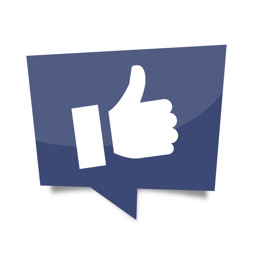 As a class, did we actively participate in lesson discussions?Did you respect the ideas of your classmates?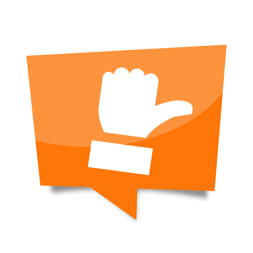 As a class, did we actively participate in lesson discussions?Did you respect the ideas of your classmates?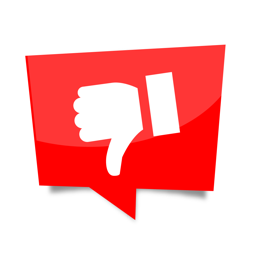 As a class, did we make behavior choices with consideration of others?Did you enjoy being physically active in class?As a class, did we make behavior choices with consideration of others?Did you enjoy being physically active in class?As a class, did we make behavior choices with consideration of others?Did you enjoy being physically active in class?As a class, did we communicate effectively?Did you as an individual use positive language with others?As a class, did we communicate effectively?Did you as an individual use positive language with others?As a class, did we communicate effectively?Did you as an individual use positive language with others?As a class, did we help each other enjoy our physical activity choices?Did you enjoy being physically active in class?As a class, did we help each other enjoy our physical activity choices?Did you enjoy being physically active in class?As a class, did we help each other enjoy our physical activity choices?Did you enjoy being physically active in class?As a class, did we identify physical activity opportunities in the community?Were there activity options that you would enjoy?As a class, did we identify physical activity opportunities in the community?Were there activity options that you would enjoy?As a class, did we identify physical activity opportunities in the community?Were there activity options that you would enjoy?As a class, did we actively participate in lesson discussions?Did you respect the ideas of your classmates?As a class, did we actively participate in lesson discussions?Did you respect the ideas of your classmates?As a class, did we actively participate in lesson discussions?Did you respect the ideas of your classmates?